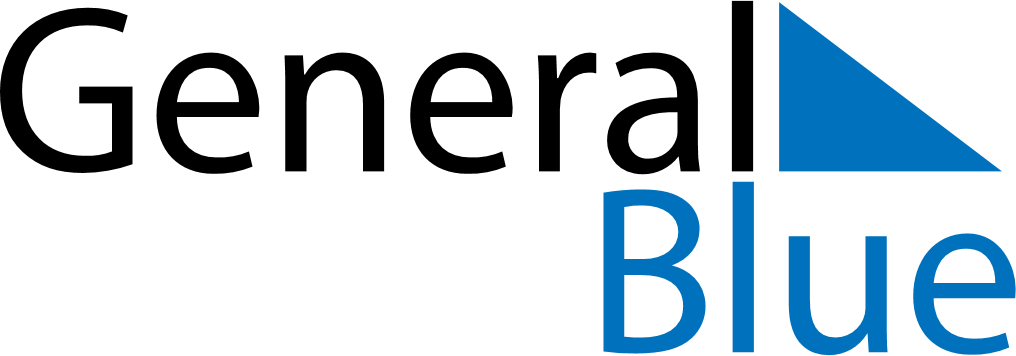 February 2028February 2028February 2028February 2028AngolaAngolaAngolaSundayMondayTuesdayWednesdayThursdayFridayFridaySaturday123445Liberation DayLiberation Day67891011111213141516171818192021222324252526272829Shrove Tuesday